	PEDIDO DE BANCA PARA QUALIFICAÇÃODADOS PESSOAISDADOS DA BANCA EXAMINADORADADOS DO DOCENTE EXTERNO OBS: Caso algum membro seja externo, por favor, preencher este campo.DADOS PARA CADASTRO DA QUALIFICAÇÃO NO SISTEMA SIGAARESUMO: Palavras-chave: Nº de páginas:OBS: Este formulário deve ser entregue, preenchido e assinado, na secretaria do Mestrado em Patologia até 15 (quinze) dias antes da data da qualificação.Comprovar submissão de um artigo científico classificado no estrato Qualis A4 ou superior da área de Medicina II (CAPES).Comprovar atualização recente do currículo LATTES (anexar a primeira folha do lattes, contendo a data da atualização).Tempo máximo de apresentação: até 45 minutos.____________________________________Orientador 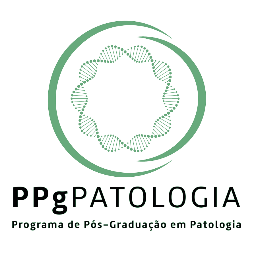 UNIVERSIDADE FEDERAL DO CEARÁFACULDADE DE MEDICINAPROGRAMA DE PÓS-GRADUAÇÃO EM PATOLOGIADOUTORADO EM PATOLOGIARua Alexandre Baraúna,949 -Fortaleza-Ce – Tel./WhatsApp (085) 3366.8304Mestrando:Mestrando:Telefone:        Telefone:        E-mail: E-mail: Título: Título: Data: Horário: Local: Local: ORIENTADOR:Nome:Titulação:Instituição de Origem:1º MEMBRO:Nome:Titulação:Instituição de Origem:2º MEMBRO:Nome:Titulação: Instituição de Origem:Nome: Nome: Titulação:                       Ano de Titulação:                 Instituição:                      Titulação:                       Ano de Titulação:                 Instituição:                      CPF: RG:                            Órgão Expedidor:                            Fone:Email: 